Woche vom 19.06.-23.06.2023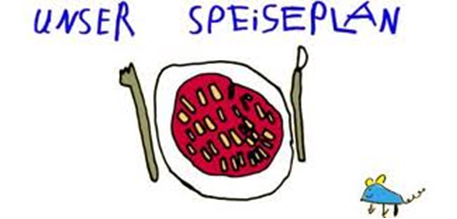 Woche vom 26.06.-30.06.2023Montag: Kohlrabi-Gerste AuflaufDienstag:Hähnchen, Püree, ErbsenMittwoch:Nudeln mit SüßkartoffelsoßeDonnerstag: Spinat-KartoffelbällchenFreitag:PizzaFrühstück und Mittagessen je 3,00 Euro